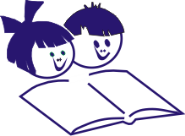 OŠ DR. FRANJA ŽGEČA DORNAVA__________________________________________________________________________ OŠ DORNAVA                                                                                                              SEPTEMBER*V jedeh, kjer je posamezno živilo označeno z zvezdico (*), je uporabljeno ekološko živilo.**Kruh označen kot (**) je brez aditivov in konzervansov, zmanjšana vsebnost soli.Pridružujemo si pravico, da v primeru nepredvidljivih dogodkov spremenimo jedilnik brez predhodnega obvestila. Hvala za razumevanje!Obroki lahko vsebujejo alergene iz uredbe (EU) št. 1169/2011.Jedi, ki vsebujejo alergene so navedene v prilogi jedilnika objavljenem na oglasni deski v OŠ/Vrtcu.Legenda alergenov: 1 žita z glutenom (a-pšenica, b-rž, c- ječmen, č-oves, d-pira, e-kamut), 2 raki, 3 jajca, 4 ribe, 5 arašidi, 6 soja, 7 mleko in mlečni izdelki z laktozo, 8 oreški, 9 listna zelena, 10 gorčično seme, 11 sezam, 12 žveplov dioksid in sulfiti, 13 volčji bob, 14 mehkužci.ŠOLAZAJTRK MALICAKOSILO Ponedeljek,26.9.2022rženi kruh1, jajčni  namaz3,7, rezine paradižnika, čajsadna skuta7, štručka s semeni1, jabolkozelenjavna juha z zakuho 1, piščančje krače, ajdova kaša,  zelena solata12Torek,27.9.2022mlečni riž7, čokoladni posip, sadni krožnikmesno zelenjavna enolončnica s piščančjim mesom1, ajdov kruhzdrobova juha s korenčkom1, mleta pečenka 3,7, pire krompir7, pesa v solati12Sreda,28.9.2022črni kruh1, piščančja pašteta PEPE, zelenjavni krožnik, čajkraljeva fit štručka1,6, otroški čaj, sadje   kostna juha z zakuho1,3,9, puranji zrezek v zelenjavni omaki1,7, mini polnozrnati  makarončki 1,3,7,  kitajsko zelje v solati12Četrtek,29.9.2022ovseni kruh1, čičerikin namaz7, sveža paprika, otroški čaj polnozrnat kruh1, maslo7, med, mleko7  zelenjavna enolončnica, palačinka s skuto 1,3,7, sadni kompotPetek,30.9.2022čokolešnik z mlekom 1,6,7pletena štručka1,6,7, probiotični jogurt7, grozdjekremna špinačna juha7, piščančji zrezek v koruzni srajčki 1,3 , pražen krompir, zelena solata12